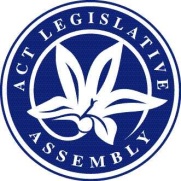 LEGISLATIVE ASSEMBLY FOR THE2016–2017MINUTES OF PROCEEDINGSNo 29Tuesday, 12 September 2017	1	The Assembly met at 10 am, pursuant to adjournment. The Speaker (Ms Burch) took the Chair and made a formal recognition that the Assembly was meeting on the lands of the traditional custodians. The Speaker asked Members to stand in silence and pray or reflect on their responsibilities to the people of the .	2	A.C.T. Health Assets—Maintaining—MINISTERIAL STATEMENT—PAPER NOTEDMs Fitzharris (Minister for Health and Wellbeing) made a ministerial statement in relation to maintaining ACT health assets, pursuant to the resolution of the Assembly of 2 August 2017, concerning identified infrastructure risks at the Canberra Hospital, and presented the following paper:ACT Health Assets—Maintaining—Ministerial statement, 12 September 2017.Ms Fitzharris moved—That the Assembly take note of the paper.Debate ensued.Question—put and passed.	3	Ngunnawal Bush Healing Farm—Update on the progress and opening—MINISTERIAL STATEMENT—PAPER NOTEDMs Fitzharris (Minister for Health and Wellbeing) made a ministerial statement concerning an update on the progress and opening of the Ngunnawal Bush Healing Farm, pursuant to the resolution of the Assembly of 7 June 2017, and presented the following paper:Ngunnawal Bush Healing Farm—Update on the progress and opening—Ministerial statement, 12 September 2017.Ms Fitzharris moved—That the Assembly take note of the paper.Debate ensued.Question—put and passed.	4	A.C.T. Active Ageing Framework 2015-2018—Update for 2016-2017—MINISTERIAL STATEMENT—PAPER NOTEDMr Ramsay (Minister for Veterans and Seniors) made a ministerial statement concerning an update on the ACT Active Ageing Framework 2015-2018 and presented the following paper:ACT Active Ageing Framework 2015-2018—Update for 2016-2017—Ministerial statement, 12 September 2017.Mr Ramsay moved—That the Assembly take note of the paper.Debate ensued.Question—put and passed.	5	A.C.T. Office for Mental Health—Establishment—MINISTERIAL STATEMENT—PAPER NOTEDMr Rattenbury (Minister for Mental Health) made a ministerial statement concerning the establishment of the Office for Mental Health and presented the following paper:ACT Office for Mental Health—Establishment—Ministerial statement, 12 September 2017.Mr Rattenbury moved—That the Assembly take note of the paper.Debate ensued.Question—put and passed.	6	Aboriginal and Torres Strait Islander children and young people in care in the A.C.T.—MINISTERIAL STATEMENT—PAPER NOTEDMs Stephen-Smith (Minister for Disability, Children and Youth) made a ministerial statement concerning Aboriginal and Torres Strait Islander children and young people in care in the ACT and presented the following paper:Aboriginal and Torres Strait Islander children and young people in care in the ACT—Ministerial statement, 12 September 2017.Ms Stephen-Smith moved—That the Assembly take note of the paper.Question—put and passed.	7	Justice and Community Safety—Standing Committee (Legislative Scrutiny Role)—SCRUTINY REPORT 9—STATEMENT BY Deputy CHAIRMs Cody (Deputy Chair) presented the following report:Justice and Community Safety—Standing Committee (Legislative Scrutiny Role)—Scrutiny Report 9, dated 5 September 2017, together with the relevant minutes of proceedings—and, by leave, made a statement in relation to the report.	8	A.C.T. Health Assets—Maintaining—MINISTERIAL STATEMENT—statement By MinisterMs Fitzharris (Minister for Health and Wellbeing), by leave, made a statement in relation to her ministerial statement on ACT Health assets earlier this day.	9	Statute Law Amendment Bill 2017The order of the day having been read for the resumption of the debate on the question—That this Bill be agreed to in principle—Debate resumed.Question—That this Bill be agreed to in principle—put and passed.Leave granted to dispense with the detail stage.Question—That this Bill be agreed to—put and passed.	10	question time—Rules for asking questions—STATEMENT BY SPEAKERThe Speaker made a statement concerning the standing orders applying to the asking of questions at question time.	11	QUESTIONSQuestions without notice were asked.	12	QUESTIONs ON NOTICE NOs 358, 361 and 363—ANSWERs—EXPLANATION—Motion to take note of failure to provide answers within time provided for by the standing ordersMrs Dunne, pursuant to standing order 118A, asked Ms Fitzharris (Minister for Health and Wellbeing) for an explanation concerning the answers to questions on notice Nos 358, 361 and 363.Ms Fitzharris gave an explanation.Mrs Dunne, pursuant to standing order 118A(c), moved—That the Assembly take note of the Minister’s failure to provide an answer to questions on notice Nos 358, 361 and 363 in the time provided for by the standing orders.Debate ensued.Question—put and negatived.	13	QUESTIONs ON NOTICE NOS 368 and 371—ANSWERS—EXPLANATIONMrs Dunne, pursuant to standing order 118A, asked Mr Gentleman (Minister for Planning and Land Management) for an explanation concerning the answers to questions on notice Nos 368 and 371.Mr Gentleman gave an explanation.	14	LEAVE OF ABSENCE TO MEMBERMr Wall moved—That leave of absence be granted to Mrs Jones for today’s sitting due to illness.Question—put and passed.	15	PRESENTATION OF PAPERSThe Assistant Speaker presented the following papers:Estimates 2017-2018—Select Committee—Schedule of unanswered questions taken on notice and questions on notice, as at 31 August 2017, dated 12 September 2017, together with answers to questions taken on notice and questions on notice.Standing order 191—Amendments to:Crimes (Intimate Image Abuse) Amendment Bill 2017, dated 28 August 2017.Lands Acquisition Amendment Bill 2017, dated 29 and 31 August 2017.Government Agencies (Campaign Advertising) Act, pursuant to subsection 20(1)—Independent Reviewer—Report for the period 1 January to 30 June 2017, dated 1 September 2017, prepared by Professor Dennis Pearce.	16	PRESENTATION OF PAPERMr Barr (Chief Minister) presented the following paper:Public Sector Management Standards, pursuant to section 56—Engagements of long term senior executive service members—1 March to 31 August 2017.	17	National Environment Protection Council Act—National Environment Protection Council—Annual Report 2015-2016—pAPER AND sTATEMENT BY mINISTERMr Gentleman (Minister for the Environment and Heritage) presented the following paper:National Environment Protection Council Act, pursuant to subsection 23(3)—National Environment Protection Council—Annual Report 2015-2016—and, by leave, made a statement in relation to the paper.	18	PRESENTATION OF PAPERSMr Gentleman (Manager of Government Business) presented the following papers:Subordinate legislation (including explanatory statements unless otherwise stated)Legislation Act, pursuant to section 64—Architects Act—Architects Board Appointment 2017 (No 2)—Disallowable Instrument DI2017-204 (LR, 16 August 2017).City Renewal Authority and Suburban Land Agency Act—City Renewal Authority and Suburban Land Agency Regulation 2017—Subordinate Law SL2017-26 (LR, 21 August 2017).Family Violence Act—Family Violence (Transitional Provisions) Regulation 2017—Subordinate Law SL2017-25 (LR, 17 August 2017).Official Visitor Act—Official Visitor (Housing Assistance) Appointment 2017 (No 2)—Disallowable Instrument DI2017-206 (LR, 21 August 2017).Race and Sports Bookmaking Act—Race and Sports Bookmaking (Sports Bookmaking Venues) Determination 2017 (No 2)—Disallowable Instrument DI2017-205 (LR, 21 August 2017).Road Transport (General) Act—Road Transport (General) Application of Road Transport Legislation Declaration 2017 (No 5)—Disallowable Instrument DI2017-201 (LR, 17 August 2017).Road Transport (Safety and Traffic Management) Regulation—Road Transport (Safety and Traffic Management) Child Safety Equipment Approval 2017—Disallowable Instrument DI2017-203 (LR, 17 August 2017).Veterinary Surgeons Act—Veterinary Surgeons (Board) Appointment Revocation 2017 (No 1)—Disallowable Instrument DI2017-202 (LR, 17 August 2017).Work Health and Safety Act—Work Health and Safety Amendment Regulation 2017 (No 1)—Subordinate Law SL2017-24 (LR, 17 August 2017).	19	MATTER OF PUBLIC IMPORTANCE—DISCUSSION—Men’s ShedsThe Assembly was informed that Ms Cheyne, Ms Cody, Ms Lawder, Ms Le Couteur, Ms Lee, Ms Orr, Mr Parton, Mr Pettersson and Mr Steel had proposed that matters of public importance be submitted to the Assembly for discussion.  In accordance with the provisions of standing order 79, the Speaker had determined that the matter proposed by Ms Lawder be submitted to the Assembly, namely, “The importance of Men’s Sheds in enhancing community wellbeing and social inclusion”.Discussion ensued.Discussion concluded.	20	ADJOURNMENTMs Berry (Deputy Chief Minister) moved—That the Assembly do now adjourn.Debate ensued.Question—put and passed.And then the Assembly, at 4.57 pm, adjourned until tomorrow at 10 am.MEMBERS’ ATTENDANCE: All Members were present at some time during the sitting, except Mr Doszpot* and Mrs Jones*.*on leaveTom DuncanClerk of the Legislative Assembly